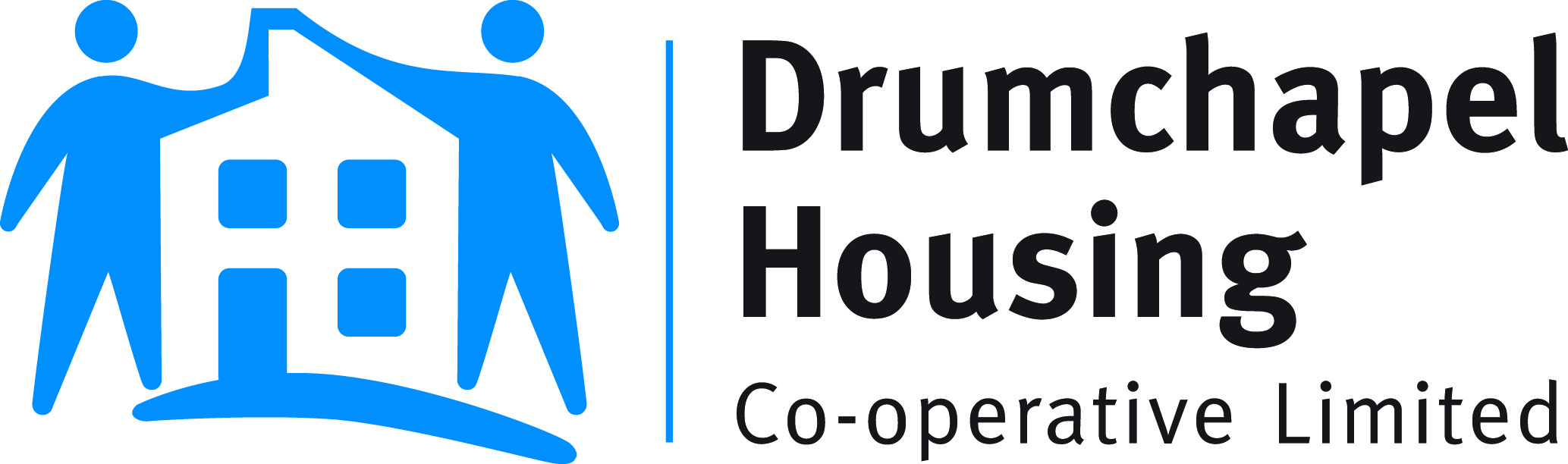 Domestic Abuse PolicyDate approved by Board:					September 2023Latest review date:						September 2026Contents1.	Introduction 1.1	This policy will set out Drumchapel Housing Co-operative’s approach to domestic abuse.  The Co-operative fully recognises the detrimental effect that domestic abuse can have on tenants, their families and the community.1.2 	The Co-operative believes that our tenants, their families, applicants, staff and the Management Board should not live in fear of violence or abuse.  We take domestic abuse seriously and are committed to providing a sensitive and confidential response to anyone approaching us for assistance in cases of domestic abuse.1.3 	We believe that domestic abuse presents one of the highest risks to personal safety 	and is unacceptable. 1.4 	We recognise that our staff may be well placed to identify abusive 	relationships, in terms of how we communicate with our tenant for reporting of repairs in terms of type and frequency and reports of neighbour issues.  We also recognise that staff and our Management Board members may experience domestic abuse.  In all instances our training and procedures will contribute to supporting staff and the Board who may be experiencing domestic abuse.  Any member of staff or Management Board member affected can speak to the Director, the Finance and Corporate Services Manager or a line manager.1.5	The definition of domestic abuse used by Police Scotland is -	‘Any form of physical, verbal, sexual, psychological or financial abuse which might amount to criminal conduct, and which takes place within the context of a relationship. The relationship will be between partners (married, cohabiting, civil partnership or otherwise) or ex-partners. The abuse can be committed in the home or elsewhere including online’. (Scottish Government, 2021).1.6	In accepting this definition it must be recognised that children are witness to, and 	may be subject to, the abuse.  Also, that there is some correlation 	between domestic 	abuse and the mental, physical and sexual abuse of children.  It must also be 	recognised that, particularly among minority ethnic communities, other family 	members may be involved in, or may participate in, 	the abuse.1.7	Abuse covers any incident of threatening behaviour, violence or abuse between 	adults who are or have been intimate partners or family members, 	regardless of 	gender or sexuality. 1.8	This can encompass, but is not limited to, the following types of abuse: • Emotional • Physical • Sexual • Financial • Psychological • Controlling or coercive behaviour• Verbal 2.	Policy ObjectivesThe key objectives of this policy are to: Improve overall safety and wellbeing by recognising that domestic abuse is a serious crime which has an adverse impact on the health of individuals, families, and communities.Acknowledge and recognise that domestic abuse is not perpetrated exclusively by men within heterosexual relationships, but that woman can also be perpetrators and it can occur in same sex relationships.Help with early identification of domestic abuse and enable effective signposting to specialist support and advice services for all victims of domestic abuse and their families.Raise awareness and understanding of domestic abuse among tenants, residents, staff and Management Board members. Encourage victims to report domestic abuse to Police and other relevant agencies.Empower victims by providing information on the options available to them, including information on external support agencies and their legal rights and responsibilities so that they can make informed choices of what to do next.Tenants and applicants suffering from domestic abuse will have this taken into consideration through our allocation policy. Adopt a victim centred approach to ensure that when we are dealing with reports of domestic violence incidents that the needs, views and support of the victims are at the forefront of our management of the case. Ensure that our services in respect of dealing with domestic abuse are equally available to all sections of the community, recognising differences in language, culture, religion, race, age and sex.Create a consistent approach for recording and monitoring incidents of domestic abuse.Train and support staff to recognise, report and deal with domestic abuse effectively.3.	Equality and Human Rights3.1	The Co-operative’s Equality and Human Rights Policy outlines our commitment to promote a zero tolerance to unfair treatment or discrimination to any person or group of persons, particularly on the basis of any of the protected characteristics.  This includes ensuring that everyone has equal access to information and services, and, to this end, the Co-operative will make available a copy of this document in a range of alternative formats including large print, translated into another language or transcription services.3.2	We are also aware of the potential for policies to inadvertently discriminate against 	an individual or group of individuals.  To help tackle this and ensure that it does not 	occur, best practice suggests that organisations carry out Equality Impact 	Assessments to help identify any part of a policy that may be discriminatory so that 	this can be addressed (please see the Equality and Human Rights policy for more 	information). 3.3 	The Co-operative has carried out an Equality Impact Assessment on this policy and 	no remedial action was identified as necessary. The full assessment is appended at 	the end of this policy. 4.	Legislative and Regulatory Framework4.1	The following legislation relevant to domestic abuse has been taken into consideration in the development of this policy:Matrimonial Homes (Family Protection) (Scotland) Act 1981 Family Law (Scotland) Act 1985 Protection from Harassment Act 1997 Family Law (Scotland) Act 2006 Protection from Abuse (Scotland) Act 2001 Adult Support and Protection (Scotland) Act 2007Criminal Justice and Licensing (Scotland) Act 2010 Domestic Abuse (Scotland) Act 2011 Domestic Abuse (Scotland) Act 2018Domestic Abuse (Protection) (Scotland) Act 2021Abusive Behaviour and Sexual Harm (Scotland) Act 2016Antisocial Behaviour etc. (Scotland) Act 2004The Data Protection Act 1998UK General Data Protection Regulation (GDPR) 2018 Housing (Scotland) Act 2001 and 2014Equalities Act 20104.2	We also operate this policy taking account of the Scottish Social Housing Charter, in 	particular the following outcomes: -  Outcome 1 – EqualitiesSocial landlords perform all aspects of their housing services so that every tenant and other customer has their individual needs recognised, is treated fairly and with respect, and receives fair access to housing. Outcome 6 – Estate management, anti-social behaviour, neighbour nuisance and tenancy disputesSocial landlords, working in partnership with other agencies, help to ensure as far as reasonably possible that tenants and other customers live in well-maintained neighbourhoods where they feel safe.Outcomes 7, 8 & 9 – Housing OptionsSocial landlords work together to ensure that people looking for housing get information that helps them make informed choices and decisions about the range of housing options available to them.  Tenant and people on housing lists can review their housing options.  Social landlords have a role to prevent homelessness and should ensure that people at risk of losing their homes get advice on preventing homelessness.Outcome 11 – Tenancy SustainmentSocial landlords ensure that tenants get the information they need on how to obtain support and remain in their home; and ensure suitable support is available, including services provided directly with their landlord and by other organisations.5.	Responsibility and Delegated AuthorityThe Management Board will ensure that the Co-operative has approved and implemented a domestic abuse policy that complies with current legislation and guidance.The Director has a responsibility to ensure all staff and Board members are aware of the policy and their responsibilities under it.  The Director will also ensure appropriate training is provided to staff to enable them to recognise and respond to incidents of domestic abuse or violence.  Staff will be aware of their responsibilities under this policy and implement the policy as appropriate.6.	Managing cases of domestic abuse6.1	PreventionWe will endeavour to: - make sure all new tenants of Drumchapel Housing Co-operative are aware of the policy on rehousing, relationship breakdown and possible implications of joint tenancies.Publicise the domestic abuse policy in both print and digitally to raise awareness among staff and residents, with the aim of increasing reports of domestic abuse and highlighting the consequences for perpetrators.Provide advice and assistance to include signposting to specialist agencies who assist in giving advice and supporting domestic abuse victims.6.2	ReportingWe will encourage all tenants and household members to report domestic abuse, whether they are victims of, or witnesses to, such incidents. We will deal with all reports of domestic abuse with sensitivity.6.3	Victim centred approachWe will adopt a victim centred approach when dealing with domestic abuse.  Every 	effort will be made to support the victim and ensure they are aware of any action they 	can take, and also are comfortable with this action.	We will deal with all reports in a confidential and non-judgmental manner.  We will not 	require victims to take legal action or to contact Police Scotland before we provide	assistance.		We will make every effort to ensure we offer the most suitable interview provisions in 	terms of accessible venue, same sex interviews and translation service, if required.6.4	Confidentiality		Information given by victims in relation to this policy will be treated as strictly 	confidential.  We will ensure we only involve other agencies and share information 	with the consent of the person concerned, unless:The information is necessary for the protection of children.If we are obliged by law to disclose information, for example the Co-operative cannot withhold information if being questioned by Police Scotland during a criminal investigation.A member of the senior management team must approve any disclosure that does not have consent of the victim.We will comply with the requirements of the Data Protection Act and the General Data Protection (2018) Regulations.  6.5	Options for Action	We recognise that every reported case of domestic abuse will be different so our 	response will be tailored to the individual needs of the victim.Our Choice Based Lettings Allocations Policy outlines how we will assist with cases where domestic abuse results in the current property being unsuitable.	When a tenant or household member reports domestic abuse all available 	options will be discussed and considered with them, including: -reviewing and where possible improving the safety and security of their existing accommodation, to enable them to remain safely therereporting incidents of domestic abuse to Police Scotland, which may result in criminal activity against the perpetratorwhere appropriate, legal action against the perpetrator being taken by the Co-operativeThe safety of the victim and any of their dependents will be our priority.  We will provide referrals to support agencies and further information to enable the victim to make informed decisions. 6.6	Assistance for victims	We will take a proactive and sympathetic approach.  Each case will have its own challenges and so the type and level of assistance offered will be finalised by the Housing Officer with the support of the Senior Housing Officer.6.7	Remaining in the property	We will advise victims who wish to remain in their own homes of advice they can get from Police Scotland, victim support and any other external agency that provides advisory services in the area.We will help those experiencing domestic abuse by not recharging them for lock changes and damages due to domestic abuse.  Where appropriate, we will charge such costs to the perpetrator.Where Police Scotland wish to install additional security, permission will be given subject to agreement on who will maintain such items. 6.8	Emergency rehousing	Where a resident reporting domestic abuse needs emergency accommodation, the Co-operative will provide advice and assistance on accessing such accommodation provided by Glasgow City Council or by a women’s refuge. 6.9     Permanent rehousing	Where a tenant reports domestic abuse and is seeking to be re-housed, we will assess their application as appropriate using our Choice Based Lettings Allocations Policy.  The applicant will be awarded the appropriate priority ticket for domestic abuse. 	Where an applicant is made an offer of rehousing due to domestic abuse, we will take a sensitive approach to ensure affordability in relation to the cost of a house move is not a barrier to securing alternative accommodation. If an applicant cannot make the required payment of rent in advance on sign up, we will consider an agreeable payment arrangement which will be authorised by a member of the management team. Multi-agency approach	We will adopt a multi-agency approach in dealing with victims and 	perpetrators of 	domestic abuse, to ensure the safety of the victims, meet their needs, co-ordinate 	available resources, access specialist services, take action against perpetrators and 	share best practice.6.11	Action against perpetrators		We will work with Police Scotland and other external agencies in dealing with 	perpetrators of domestic abuse.  Action against perpetrators will depend upon 	individual circumstances.  This may include legal action for recovery of possession 	against a perpetrator, where other members of the household have left the home due 	to domestic abuse.Subject to data protection requirements we will share information with other relevant agencies so that serial perpetrators are identified and dealt with appropriately.7.	Victim Responsibilities7.1	The Co-operative will provide support and assistance to victims as described within this policy. The Co-operative acknowledges that tenants who have experienced domestic abuse are often coerced, frightened, and bullied into going back to the perpetrator.  The impact of experiencing domestic abuse can result in the victim being unable to leave the relationship.  While recognising that the coercive and controlling nature of domestic abuse can result in difficulties for the victim, the support that we can offer will depend on the engagement of tenants. Where tenants fail to engage and show no signs of a willingness to engage, and where the behaviour is having an impact on neighbours, the Co-operative may consider addressing the behaviour under via our Neighbour Disputes and Anti-social Behaviour Policy.8.	Co-operation with other Agencies8.1	Managing reports of domestic abuse requires a multi-agency approach.  We will 	ensure victims are placed in contact with appropriate agencies for specialist advice 	and support with their consent.  We do not provide legal advice or counselling 	services but can refer to the specific agencies when required.9. 	Complaints Procedure9.1	If a tenant or service user is dissatisfied with the level of service they have received in relation to this policy, a complaint should be made to the Co-operative who will respond in accordance with their complaints policy and procedures. Should the tenant or service user remain dissatisfied having exhausted the organisation’s internal complaints procedures, they make can raise a complaint to the Scottish Public Services Ombudsman (SPSO).10.	Staff Training10.1	We recognise that it is extremely important that the resourcing and training of 	staff is adequate to meet all the needs of its tenants.  The Co-operative is committed 	to undertaking training relating to identifying domestic abuse and will take actions in 	line with guidance.  Training should be updated as appropriate.  Staff will be 	encouraged to network with other RSLs in order to share best practice in dealing with 	domestic abuse.11.	Policy Review11.1	The Co-operative will review this policy every three years unless amendment is required sooner due a change in statutory, regulatory or best practice guidance.  12.	Further Information and Support Police Scotland on 101 or 999 in an emergency Victim Support on 0800 160 1985 or www.victimsupport.scot  Female victims – Clydebank Women’s Aid - 0141 952 8118 www.clydebankwomensaid.co.uk or Glasgow Women’s Aid on 0800 027 1234 www.glasgowwomensaid.org.uk Scottish Women’s Aid - www.womensaid.scotScottish Domestic Abuse and Forced Marriage Helpline: 08088 027 1234 or www.sdafmh.org.uk Confidential translation service available.Scottish Women’s Rights Centre (free legal advice) 08088 010 789 www.scottishwomensrightscentre.org.ukAssist – Court Advocacy Service: 0141 276 7710 www.assistscotland.org.uk Hamat Gryffee Women’s Aid – Support for Women from BME Communities: 0141 353 0859 or www.hematgryffe.org.ukAMIS – Support for men and LGBT people 03300 949 395 or www.abusedmeninscotland.org RESPECT Men’s Advice Line – 0808 801 0327 www.mensadviceline.org.uk For information and advice for children and young people, please visit the Childline www.childline.org.uk or telephone Childline free on 0800 11 11Lesbian, gay, bisexual and transgender (LGBT) victims – Galop www.galop.org.uk and telephone number is 0800 999 5428LGBT Youth Scotland – 0131 555 3940 www.lgbtdomesticabuse.org.uk FearFree – support for victims of domestic abuse who identify as male or from the LGBT+ Community – 0131 624 7270 www.fearfree.scot 13.	GDPRThe Co-operative will gather and use certain information about individuals in accordance with UK GDPR and DPA 2018.  Staff members have a responsibility to ensure compliance with the terms of the privacy policy and to collect, handle and store personal information in accordance with relevant legislation.  The Fair Processing Notice (FPN) details how personal data is held and processed.Signed:    Marisa McCarthy		  (Job title): Senior Housing OfficerDate the Equality Impact Assessment was carried out: 1/8/23Please attach the completed document as an appendix to your policy/proposal reportIf you have difficulty with sight or hearing, or if you require this document translated, please contact us and we will be happy to provide the information in a format that suits your needs.ItemPage No.1.Introduction 32.Policy Objectives43.Equality and Human Rights4-54.Legal and Regulatory Framework5-65.Responsibility and Delegated Authority66.Managing Cases of Domestic Abuse6.1 	Prevention6.2	Reporting6.3	Victim centred approach6.4	Confidentiality	6.5 	Options for Action 6.6	Assistance for victims6.7 	Remaining in the property6.8 	Emergency housing6.9	Permanent housing6.10	Multi-agency approach6.11	Action against perpetrators7-97.Victim Responsibilities98.Co-operation with Other Agencies99.Complaints1010.Staff Training1011.Policy Review1012.Further Information and Support1013.GDPR11Drumchapel Housing Co-operativeEquality Impact Assessment Name of the policy/ proposal to be assessedName of the policy/ proposal to be assessedDomestic Abuse PolicyDomestic Abuse PolicyDomestic Abuse PolicyDomestic Abuse PolicyDomestic Abuse PolicyDomestic Abuse PolicyIs this a new policy/proposal or a revision?Is this a new policy/proposal or a revision?Is this a new policy/proposal or a revision?Is this a new policy/proposal or a revision?A new policyA new policyA new policyA new policyPerson(s) responsible for the assessmentPerson(s) responsible for the assessmentMarisa McCarthy – Senior Housing OfficerMarisa McCarthy – Senior Housing OfficerMarisa McCarthy – Senior Housing OfficerMarisa McCarthy – Senior Housing OfficerMarisa McCarthy – Senior Housing OfficerMarisa McCarthy – Senior Housing OfficerMarisa McCarthy – Senior Housing OfficerMarisa McCarthy – Senior Housing OfficerMarisa McCarthy – Senior Housing OfficerMarisa McCarthy – Senior Housing OfficerMarisa McCarthy – Senior Housing OfficerMarisa McCarthy – Senior Housing OfficerMarisa McCarthy – Senior Housing OfficerMarisa McCarthy – Senior Housing Officer1. Briefly describe the aims, objectives and purpose of the policy/proposal1. Briefly describe the aims, objectives and purpose of the policy/proposal1. Briefly describe the aims, objectives and purpose of the policy/proposal1. Briefly describe the aims, objectives and purpose of the policy/proposalTo help employees of Drumchapel Housing Co-operative make appropriate decisions when managing cases of domestic abuse by ensuring a consistent and victim centred approach is taken.  To raise awareness and understanding of domestic abuse among tenants, residents, staff and Management Board members. To help with early identification of domestic abuse and enable effective signposting to specialist support and advice services for all victims of domestic abuse and their families.To help employees of Drumchapel Housing Co-operative make appropriate decisions when managing cases of domestic abuse by ensuring a consistent and victim centred approach is taken.  To raise awareness and understanding of domestic abuse among tenants, residents, staff and Management Board members. To help with early identification of domestic abuse and enable effective signposting to specialist support and advice services for all victims of domestic abuse and their families.To help employees of Drumchapel Housing Co-operative make appropriate decisions when managing cases of domestic abuse by ensuring a consistent and victim centred approach is taken.  To raise awareness and understanding of domestic abuse among tenants, residents, staff and Management Board members. To help with early identification of domestic abuse and enable effective signposting to specialist support and advice services for all victims of domestic abuse and their families.To help employees of Drumchapel Housing Co-operative make appropriate decisions when managing cases of domestic abuse by ensuring a consistent and victim centred approach is taken.  To raise awareness and understanding of domestic abuse among tenants, residents, staff and Management Board members. To help with early identification of domestic abuse and enable effective signposting to specialist support and advice services for all victims of domestic abuse and their families.To help employees of Drumchapel Housing Co-operative make appropriate decisions when managing cases of domestic abuse by ensuring a consistent and victim centred approach is taken.  To raise awareness and understanding of domestic abuse among tenants, residents, staff and Management Board members. To help with early identification of domestic abuse and enable effective signposting to specialist support and advice services for all victims of domestic abuse and their families.To help employees of Drumchapel Housing Co-operative make appropriate decisions when managing cases of domestic abuse by ensuring a consistent and victim centred approach is taken.  To raise awareness and understanding of domestic abuse among tenants, residents, staff and Management Board members. To help with early identification of domestic abuse and enable effective signposting to specialist support and advice services for all victims of domestic abuse and their families.To help employees of Drumchapel Housing Co-operative make appropriate decisions when managing cases of domestic abuse by ensuring a consistent and victim centred approach is taken.  To raise awareness and understanding of domestic abuse among tenants, residents, staff and Management Board members. To help with early identification of domestic abuse and enable effective signposting to specialist support and advice services for all victims of domestic abuse and their families.To help employees of Drumchapel Housing Co-operative make appropriate decisions when managing cases of domestic abuse by ensuring a consistent and victim centred approach is taken.  To raise awareness and understanding of domestic abuse among tenants, residents, staff and Management Board members. To help with early identification of domestic abuse and enable effective signposting to specialist support and advice services for all victims of domestic abuse and their families.To help employees of Drumchapel Housing Co-operative make appropriate decisions when managing cases of domestic abuse by ensuring a consistent and victim centred approach is taken.  To raise awareness and understanding of domestic abuse among tenants, residents, staff and Management Board members. To help with early identification of domestic abuse and enable effective signposting to specialist support and advice services for all victims of domestic abuse and their families.To help employees of Drumchapel Housing Co-operative make appropriate decisions when managing cases of domestic abuse by ensuring a consistent and victim centred approach is taken.  To raise awareness and understanding of domestic abuse among tenants, residents, staff and Management Board members. To help with early identification of domestic abuse and enable effective signposting to specialist support and advice services for all victims of domestic abuse and their families.To help employees of Drumchapel Housing Co-operative make appropriate decisions when managing cases of domestic abuse by ensuring a consistent and victim centred approach is taken.  To raise awareness and understanding of domestic abuse among tenants, residents, staff and Management Board members. To help with early identification of domestic abuse and enable effective signposting to specialist support and advice services for all victims of domestic abuse and their families.To help employees of Drumchapel Housing Co-operative make appropriate decisions when managing cases of domestic abuse by ensuring a consistent and victim centred approach is taken.  To raise awareness and understanding of domestic abuse among tenants, residents, staff and Management Board members. To help with early identification of domestic abuse and enable effective signposting to specialist support and advice services for all victims of domestic abuse and their families.2. Who is intended to benefit from the policy/ proposal?  (e.g. applicants, tenants, staff, contractors)2. Who is intended to benefit from the policy/ proposal?  (e.g. applicants, tenants, staff, contractors)2. Who is intended to benefit from the policy/ proposal?  (e.g. applicants, tenants, staff, contractors)2. Who is intended to benefit from the policy/ proposal?  (e.g. applicants, tenants, staff, contractors)Staff, the Management Board, tenants, housing applicants and any other stakeholders. Staff, the Management Board, tenants, housing applicants and any other stakeholders. Staff, the Management Board, tenants, housing applicants and any other stakeholders. Staff, the Management Board, tenants, housing applicants and any other stakeholders. Staff, the Management Board, tenants, housing applicants and any other stakeholders. Staff, the Management Board, tenants, housing applicants and any other stakeholders. Staff, the Management Board, tenants, housing applicants and any other stakeholders. Staff, the Management Board, tenants, housing applicants and any other stakeholders. Staff, the Management Board, tenants, housing applicants and any other stakeholders. Staff, the Management Board, tenants, housing applicants and any other stakeholders. Staff, the Management Board, tenants, housing applicants and any other stakeholders. Staff, the Management Board, tenants, housing applicants and any other stakeholders. 3. What outcomes are wanted from this policy/ proposal? (e.g.  the benefits to customers) 3. What outcomes are wanted from this policy/ proposal? (e.g.  the benefits to customers) 3. What outcomes are wanted from this policy/ proposal? (e.g.  the benefits to customers) 3. What outcomes are wanted from this policy/ proposal? (e.g.  the benefits to customers) To raise awareness of domestic abuse, encourage victims to report domestic abuse and provide appropriate information and advice to allow victims to make an informed decision on their options.To raise awareness of domestic abuse, encourage victims to report domestic abuse and provide appropriate information and advice to allow victims to make an informed decision on their options.To raise awareness of domestic abuse, encourage victims to report domestic abuse and provide appropriate information and advice to allow victims to make an informed decision on their options.To raise awareness of domestic abuse, encourage victims to report domestic abuse and provide appropriate information and advice to allow victims to make an informed decision on their options.To raise awareness of domestic abuse, encourage victims to report domestic abuse and provide appropriate information and advice to allow victims to make an informed decision on their options.To raise awareness of domestic abuse, encourage victims to report domestic abuse and provide appropriate information and advice to allow victims to make an informed decision on their options.To raise awareness of domestic abuse, encourage victims to report domestic abuse and provide appropriate information and advice to allow victims to make an informed decision on their options.To raise awareness of domestic abuse, encourage victims to report domestic abuse and provide appropriate information and advice to allow victims to make an informed decision on their options.To raise awareness of domestic abuse, encourage victims to report domestic abuse and provide appropriate information and advice to allow victims to make an informed decision on their options.To raise awareness of domestic abuse, encourage victims to report domestic abuse and provide appropriate information and advice to allow victims to make an informed decision on their options.To raise awareness of domestic abuse, encourage victims to report domestic abuse and provide appropriate information and advice to allow victims to make an informed decision on their options.To raise awareness of domestic abuse, encourage victims to report domestic abuse and provide appropriate information and advice to allow victims to make an informed decision on their options.4. Which protected characteristics could be affected by the proposal? (tick all that apply)4. Which protected characteristics could be affected by the proposal? (tick all that apply)4. Which protected characteristics could be affected by the proposal? (tick all that apply)4. Which protected characteristics could be affected by the proposal? (tick all that apply)4. Which protected characteristics could be affected by the proposal? (tick all that apply)4. Which protected characteristics could be affected by the proposal? (tick all that apply)4. Which protected characteristics could be affected by the proposal? (tick all that apply)4. Which protected characteristics could be affected by the proposal? (tick all that apply)4. Which protected characteristics could be affected by the proposal? (tick all that apply)4. Which protected characteristics could be affected by the proposal? (tick all that apply)4. Which protected characteristics could be affected by the proposal? (tick all that apply)4. Which protected characteristics could be affected by the proposal? (tick all that apply)4. Which protected characteristics could be affected by the proposal? (tick all that apply)4. Which protected characteristics could be affected by the proposal? (tick all that apply) Age                Disability                 Marriage & Civil Partnership            Pregnancy/Maternity                Race     Religion or Belief          Gender            Gender Reassignment              Sexual Orientation  Age                Disability                 Marriage & Civil Partnership            Pregnancy/Maternity                Race     Religion or Belief          Gender            Gender Reassignment              Sexual Orientation  Age                Disability                 Marriage & Civil Partnership            Pregnancy/Maternity                Race     Religion or Belief          Gender            Gender Reassignment              Sexual Orientation  Age                Disability                 Marriage & Civil Partnership            Pregnancy/Maternity                Race     Religion or Belief          Gender            Gender Reassignment              Sexual Orientation  Age                Disability                 Marriage & Civil Partnership            Pregnancy/Maternity                Race     Religion or Belief          Gender            Gender Reassignment              Sexual Orientation  Age                Disability                 Marriage & Civil Partnership            Pregnancy/Maternity                Race     Religion or Belief          Gender            Gender Reassignment              Sexual Orientation  Age                Disability                 Marriage & Civil Partnership            Pregnancy/Maternity                Race     Religion or Belief          Gender            Gender Reassignment              Sexual Orientation  Age                Disability                 Marriage & Civil Partnership            Pregnancy/Maternity                Race     Religion or Belief          Gender            Gender Reassignment              Sexual Orientation  Age                Disability                 Marriage & Civil Partnership            Pregnancy/Maternity                Race     Religion or Belief          Gender            Gender Reassignment              Sexual Orientation  Age                Disability                 Marriage & Civil Partnership            Pregnancy/Maternity                Race     Religion or Belief          Gender            Gender Reassignment              Sexual Orientation  Age                Disability                 Marriage & Civil Partnership            Pregnancy/Maternity                Race     Religion or Belief          Gender            Gender Reassignment              Sexual Orientation  Age                Disability                 Marriage & Civil Partnership            Pregnancy/Maternity                Race     Religion or Belief          Gender            Gender Reassignment              Sexual Orientation  Age                Disability                 Marriage & Civil Partnership            Pregnancy/Maternity                Race     Religion or Belief          Gender            Gender Reassignment              Sexual Orientation  Age                Disability                 Marriage & Civil Partnership            Pregnancy/Maternity                Race     Religion or Belief          Gender            Gender Reassignment              Sexual Orientation 5.  If the policy/proposal is not relevant to any of the protected characteristics listed in part 4, state why and end the process here.5.  If the policy/proposal is not relevant to any of the protected characteristics listed in part 4, state why and end the process here.5.  If the policy/proposal is not relevant to any of the protected characteristics listed in part 4, state why and end the process here.5.  If the policy/proposal is not relevant to any of the protected characteristics listed in part 4, state why and end the process here.5.  If the policy/proposal is not relevant to any of the protected characteristics listed in part 4, state why and end the process here.5.  If the policy/proposal is not relevant to any of the protected characteristics listed in part 4, state why and end the process here.5.  If the policy/proposal is not relevant to any of the protected characteristics listed in part 4, state why and end the process here.5.  If the policy/proposal is not relevant to any of the protected characteristics listed in part 4, state why and end the process here.5.  If the policy/proposal is not relevant to any of the protected characteristics listed in part 4, state why and end the process here.5.  If the policy/proposal is not relevant to any of the protected characteristics listed in part 4, state why and end the process here.5.  If the policy/proposal is not relevant to any of the protected characteristics listed in part 4, state why and end the process here.5.  If the policy/proposal is not relevant to any of the protected characteristics listed in part 4, state why and end the process here.5.  If the policy/proposal is not relevant to any of the protected characteristics listed in part 4, state why and end the process here.5.  If the policy/proposal is not relevant to any of the protected characteristics listed in part 4, state why and end the process here.5.  If the policy/proposal is not relevant to any of the protected characteristics listed in part 4, state why and end the process here.5.  If the policy/proposal is not relevant to any of the protected characteristics listed in part 4, state why and end the process here.5.  If the policy/proposal is not relevant to any of the protected characteristics listed in part 4, state why and end the process here.There are protected characteristics relevant to this policy. There are protected characteristics relevant to this policy. There are protected characteristics relevant to this policy. There are protected characteristics relevant to this policy. There are protected characteristics relevant to this policy. There are protected characteristics relevant to this policy. There are protected characteristics relevant to this policy. There are protected characteristics relevant to this policy. There are protected characteristics relevant to this policy. There are protected characteristics relevant to this policy. There are protected characteristics relevant to this policy. There are protected characteristics relevant to this policy. There are protected characteristics relevant to this policy. There are protected characteristics relevant to this policy. There are protected characteristics relevant to this policy. There are protected characteristics relevant to this policy. There are protected characteristics relevant to this policy. 6. Describe the likely positive or negative impact(s) the policy/proposal could have on the groups identified in part 4.6. Describe the likely positive or negative impact(s) the policy/proposal could have on the groups identified in part 4.6. Describe the likely positive or negative impact(s) the policy/proposal could have on the groups identified in part 4.6. Describe the likely positive or negative impact(s) the policy/proposal could have on the groups identified in part 4.6. Describe the likely positive or negative impact(s) the policy/proposal could have on the groups identified in part 4.6. Describe the likely positive or negative impact(s) the policy/proposal could have on the groups identified in part 4.Positive impact(s)Positive impact(s)Positive impact(s)Positive impact(s)Negative impact(s)Negative impact(s)Negative impact(s)Negative impact(s)Negative impact(s)Negative impact(s)Negative impact(s)6. Describe the likely positive or negative impact(s) the policy/proposal could have on the groups identified in part 4.6. Describe the likely positive or negative impact(s) the policy/proposal could have on the groups identified in part 4.6. Describe the likely positive or negative impact(s) the policy/proposal could have on the groups identified in part 4.6. Describe the likely positive or negative impact(s) the policy/proposal could have on the groups identified in part 4.6. Describe the likely positive or negative impact(s) the policy/proposal could have on the groups identified in part 4.6. Describe the likely positive or negative impact(s) the policy/proposal could have on the groups identified in part 4.Accessibility for those with a disability which requires an alternative communication format.It is recognised that a disproportionate number of women are victims of domestic abuse with an importance of providing advice and support for these victims and families. However, it is recognised that domestic abuse can also occur between all genders and sexual orientation which means support advice must be available for all victims. Language barrier for those whom English not their first language in accessing support. Accessibility for those with a disability which requires an alternative communication format.It is recognised that a disproportionate number of women are victims of domestic abuse with an importance of providing advice and support for these victims and families. However, it is recognised that domestic abuse can also occur between all genders and sexual orientation which means support advice must be available for all victims. Language barrier for those whom English not their first language in accessing support. Accessibility for those with a disability which requires an alternative communication format.It is recognised that a disproportionate number of women are victims of domestic abuse with an importance of providing advice and support for these victims and families. However, it is recognised that domestic abuse can also occur between all genders and sexual orientation which means support advice must be available for all victims. Language barrier for those whom English not their first language in accessing support. Accessibility for those with a disability which requires an alternative communication format.It is recognised that a disproportionate number of women are victims of domestic abuse with an importance of providing advice and support for these victims and families. However, it is recognised that domestic abuse can also occur between all genders and sexual orientation which means support advice must be available for all victims. Language barrier for those whom English not their first language in accessing support. Accessibility for those with a disability which requires an alternative communication format.It is recognised that a disproportionate number of women are victims of domestic abuse with an importance of providing advice and support for these victims and families. However, it is recognised that domestic abuse can also occur between all genders and sexual orientation which means support advice must be available for all victims. Language barrier for those whom English not their first language in accessing support. Accessibility for those with a disability which requires an alternative communication format.It is recognised that a disproportionate number of women are victims of domestic abuse with an importance of providing advice and support for these victims and families. However, it is recognised that domestic abuse can also occur between all genders and sexual orientation which means support advice must be available for all victims. Language barrier for those whom English not their first language in accessing support. Accessibility for those with a disability which requires an alternative communication format.It is recognised that a disproportionate number of women are victims of domestic abuse with an importance of providing advice and support for these victims and families. However, it is recognised that domestic abuse can also occur between all genders and sexual orientation which means support advice must be available for all victims. Language barrier for those whom English not their first language in accessing support. 7. What actions are required to address the impacts arising from this assessment? (This might include; collecting additional data, putting monitoring in place, specific actions to mitigate negative impacts).7. What actions are required to address the impacts arising from this assessment? (This might include; collecting additional data, putting monitoring in place, specific actions to mitigate negative impacts).7. What actions are required to address the impacts arising from this assessment? (This might include; collecting additional data, putting monitoring in place, specific actions to mitigate negative impacts).7. What actions are required to address the impacts arising from this assessment? (This might include; collecting additional data, putting monitoring in place, specific actions to mitigate negative impacts).7. What actions are required to address the impacts arising from this assessment? (This might include; collecting additional data, putting monitoring in place, specific actions to mitigate negative impacts).7. What actions are required to address the impacts arising from this assessment? (This might include; collecting additional data, putting monitoring in place, specific actions to mitigate negative impacts).This policy can be made available in alternative formats upon request such as braille and large font.The Co-operative recognises that domestic abuse is not perpetrated exclusively by men in heterosexual relationships. Therefore, a variety of support agency contact numbers are made available for all genders, sexual orientation and BME communities.Same sex interviews are available on request.An interpreter service is available on request. This policy can be made available in alternative formats upon request such as braille and large font.The Co-operative recognises that domestic abuse is not perpetrated exclusively by men in heterosexual relationships. Therefore, a variety of support agency contact numbers are made available for all genders, sexual orientation and BME communities.Same sex interviews are available on request.An interpreter service is available on request. This policy can be made available in alternative formats upon request such as braille and large font.The Co-operative recognises that domestic abuse is not perpetrated exclusively by men in heterosexual relationships. Therefore, a variety of support agency contact numbers are made available for all genders, sexual orientation and BME communities.Same sex interviews are available on request.An interpreter service is available on request. This policy can be made available in alternative formats upon request such as braille and large font.The Co-operative recognises that domestic abuse is not perpetrated exclusively by men in heterosexual relationships. Therefore, a variety of support agency contact numbers are made available for all genders, sexual orientation and BME communities.Same sex interviews are available on request.An interpreter service is available on request. This policy can be made available in alternative formats upon request such as braille and large font.The Co-operative recognises that domestic abuse is not perpetrated exclusively by men in heterosexual relationships. Therefore, a variety of support agency contact numbers are made available for all genders, sexual orientation and BME communities.Same sex interviews are available on request.An interpreter service is available on request. This policy can be made available in alternative formats upon request such as braille and large font.The Co-operative recognises that domestic abuse is not perpetrated exclusively by men in heterosexual relationships. Therefore, a variety of support agency contact numbers are made available for all genders, sexual orientation and BME communities.Same sex interviews are available on request.An interpreter service is available on request. This policy can be made available in alternative formats upon request such as braille and large font.The Co-operative recognises that domestic abuse is not perpetrated exclusively by men in heterosexual relationships. Therefore, a variety of support agency contact numbers are made available for all genders, sexual orientation and BME communities.Same sex interviews are available on request.An interpreter service is available on request. This policy can be made available in alternative formats upon request such as braille and large font.The Co-operative recognises that domestic abuse is not perpetrated exclusively by men in heterosexual relationships. Therefore, a variety of support agency contact numbers are made available for all genders, sexual orientation and BME communities.Same sex interviews are available on request.An interpreter service is available on request. This policy can be made available in alternative formats upon request such as braille and large font.The Co-operative recognises that domestic abuse is not perpetrated exclusively by men in heterosexual relationships. Therefore, a variety of support agency contact numbers are made available for all genders, sexual orientation and BME communities.Same sex interviews are available on request.An interpreter service is available on request. This policy can be made available in alternative formats upon request such as braille and large font.The Co-operative recognises that domestic abuse is not perpetrated exclusively by men in heterosexual relationships. Therefore, a variety of support agency contact numbers are made available for all genders, sexual orientation and BME communities.Same sex interviews are available on request.An interpreter service is available on request. This policy can be made available in alternative formats upon request such as braille and large font.The Co-operative recognises that domestic abuse is not perpetrated exclusively by men in heterosexual relationships. Therefore, a variety of support agency contact numbers are made available for all genders, sexual orientation and BME communities.Same sex interviews are available on request.An interpreter service is available on request. 